UTAH CANNABIS PHARMACIESSalt Lake City: Dragonfly Health and Wellness 711 South State Street, Salt Lake City, UT 84111(801) 413-6945wellness@dragonflyut.com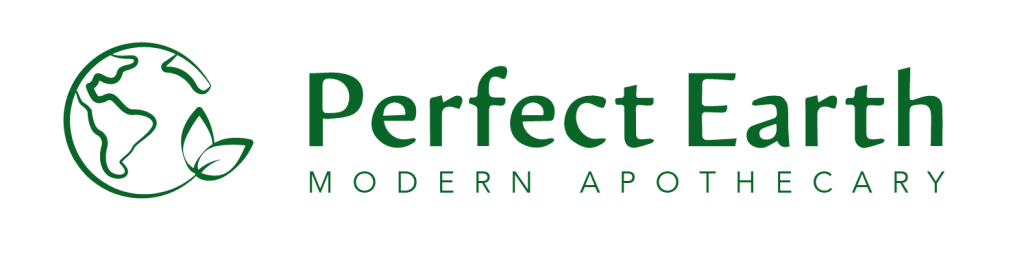 North Logan: Perfect Earth Modern Apothecary 2150 N Main, Suite 1, North Logan, UT 84341(435) 554-1444contact@truenorthofutah.comOgden: Perfect Earth Modern Apothecary 3775 S Wall Ave, South Ogden, UT 84405(435) 554-1444contact@truenorthofutah.com